Date____________	How well can I investigate how shadows change when the distance between the light source and the object changes?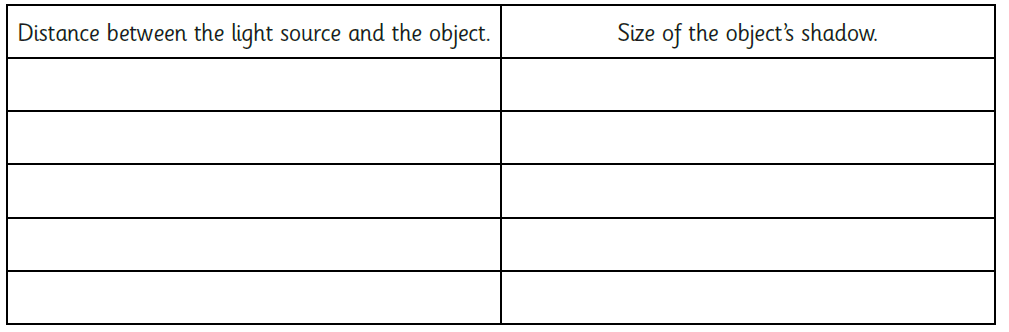 What patterns do you notice? What conclusions can you make? ________________________________________________________________________________________________________________________________________________________________________________________________________________________________________________________________________________________________________________________________________________________________________________________________________________________________________________________________________________________________________________________________________